Pittige uientaart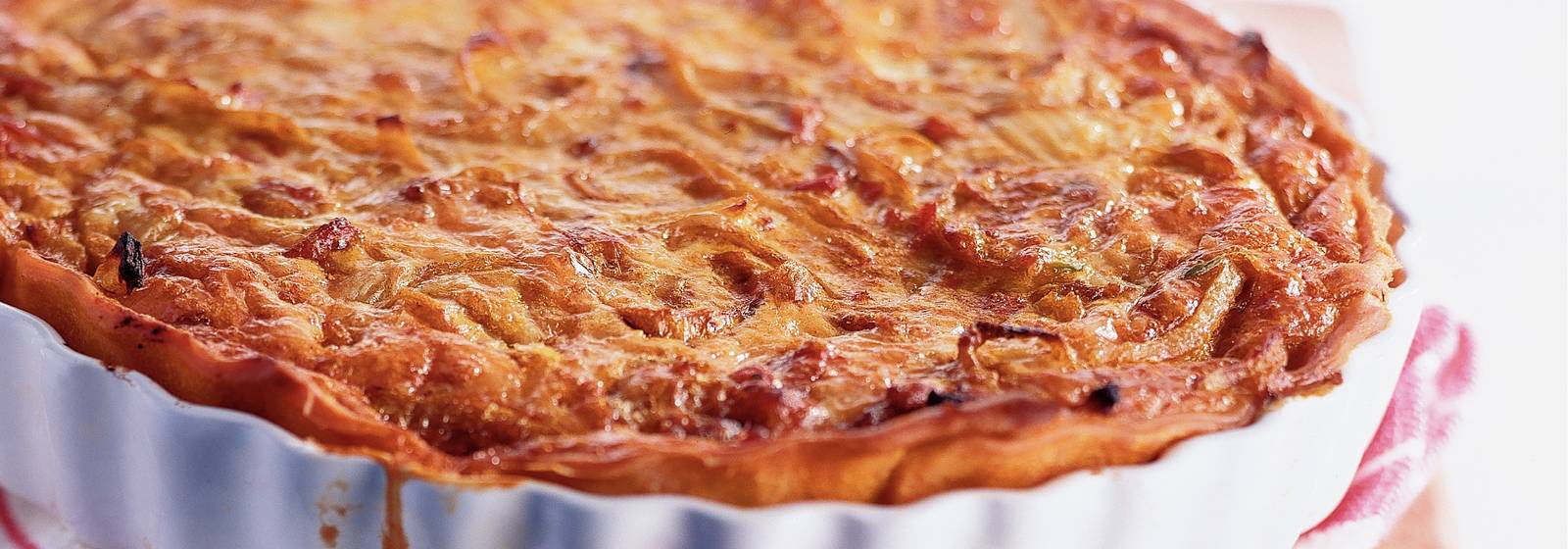 Benodigdheden:6 plakjes bevroren deeg voor hartige taart 4 grote uien 2 el zonnebloemolie 200 gr hamreepjes of spekjes. 4 el milde Indiase kruidenpasta in pot 4 middelgrote eieren 100 ml verse slagroom 100 gr geraspte belegen kaas paneermeel1 grote braadpan1 quichevorm Bereidingswijze: Ontdooi het deegVet de quichevorm in en bestrooi met bloem Verwarm de oven voor op 200 gradenSnijd de uien in halve ringenFruit de ui in de olieVoeg ham/spekreepjes en currypasta toeKlop de eieren los en meng met de slagroom en de kaasBekleed de vorm met het ontdooide deegStrooi paneermeel over de bodemVerdeel het uienmengsel hier overheenGiet het slagroommengsel over de uienBak de taart in het midden van de oven in ongeveer 30 minuten gaar en goudbruinServeer met een salade van kropsla met yoghurtdressing